………	.…………………………………..	Szczecin …………….                    (nazwisko imię)…………………………………………..                  (adres, zamieszkania)WNIOSEK O CZĘŚCIOWE WYCOFANIE WKŁADÓWProszę o częściowe wycofanie wkładów w kwocie: .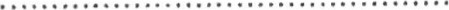 Słownie• 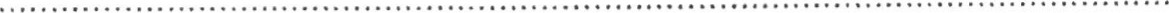 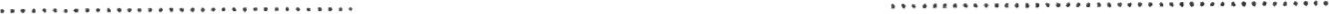 	( data )	( czytelny podpis )Pieniądze proszę przesłać na numer konta:Stwierdzam na podstawie ksiąg KZP, że stan wkładów ww.. wynosi zł Niespłacone zobowiązania zł 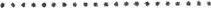 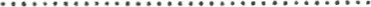 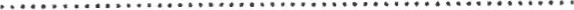 	( dała )	( Księgowy KZP )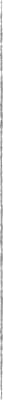 